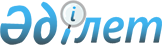 Шымкент қаласы бойынша 2024 жылға өсімдік шаруашылығы өнімінің шығымдылығы мен сапасын арттыруды субсидиялауды бекіту туралыШымкент қаласы әкімдігінің 2024 жылғы 27 наурыздағы № 1225 қаулысы. Шымкент қаласының Әділет департаментінде 2024 жылғы 16 сәуірде № 207-17 болып тіркелді
      "Қазақстан Республикасындағы жергілікті мемлекеттік басқару және өзін-өзі басқару туралы" Қазақстан Республикасы Заңының 27-бабы 2-тармағына, Қазақстан Республикасы Ауыл шаруашылығы министрінің "Өсімдік шаруашылығы өнімінің шығымдылығы мен сапасын арттыруды субсидиялау қағидаларын бекіту туралы" (Нормативтік құқықтық актілерді мемлекеттік тіркеу тізілімінде № 20209 болып тіркелді) 2020 жылғы 30 наурыздағы № 107 бұйрығына сәйкес Шымкент қаласының әкімдігі ҚАУЛЫ ЕТЕДІ:
      1. Осы қаулыға қосымшаға сәйкес 2024 жылға арналған Шымкент қаласы бойынша тыңайтқыштардың (органикалық тыңайтқыштарды қоспағанда) субсидиялатын түрлерінің тізбесі және тыңайтқыштарды сатушыдан сатып алынған тыңайтқыштардың 1 тоннасына (литріне, килограмына) арналған субсидиялар нормалары бекітілсін.
      2. "Шымкент қаласының ауыл шаруашылығы және ветеринария басқармасы" мемлекеттік мекемесі Қазақстан Республикасының заңнамасында белгіленген тәртіппен:
      1) осы қаулыны Шымкент қаласының Әділет департаментінде мемлекеттік тіркеуді;
      2) осы қаулыны ресми жарияланғанынан кейін Шымкент қаласы әкімдігінің интернет-ресурсына орналастыруды қамтамасыз етсін.
      3. Осы қаулының орындалуын бақылау жетекшілік ететін Шымкент қаласы әкімінің орынбасарына жүктелсін.
      4. Осы қаулы алғашқы ресми жарияланған күнінен кейін қолданысқа енгізіледі. 2024 жылға арналған Шымкент қаласы бойынша тыңайтқыштардың (органикалық тыңайтқыштарды қоспағанда) субсидияланатын түрлерiнің тізбесі және тыңайтқыштарды сатушыдан сатып алынған тыңайтқыштардың 1 тоннасына (литріне, килограммына) арналған субсидиялар нормалары
					© 2012. Қазақстан Республикасы Әділет министрлігінің «Қазақстан Республикасының Заңнама және құқықтық ақпарат институты» ШЖҚ РМК
				
      Шымкент қаласының әкімі

Г. Сыздыкбеков
Шымкент қаласы әкімдігінің
2024 жылғы "27" наурыздағы
№ 1225 қаулысына
қосымша
№ 
Субсидияланатын тыңайтқыштардың түрлері
Тыңайтқыштағы белсенді заттардың құрамы (%)
Субсидиялар нормасы(теңге)
Өлшем бірлігі (тонна, литр, килограмм)
Аммиак, кальций, магний, калий селитрасы
Аммиак, кальций, магний, калий селитрасы
Аммиак, кальций, магний, калий селитрасы
Аммиак, кальций, магний, калий селитрасы
Аммиак, кальций, магний, калий селитрасы
1
Аммиак селитрасы
N-34,4
65 000,0
тонна
1
Б маркалы аммиак селитрасы
N-34,4
65 000,0
тонна
1
Аммиак селитрасы
N-34,5
65 000,0
тонна
2
"Г" маркалы түйіршіктелген кальций селитрасы
N-15,4, CaO-90
156 250,0
тонна
2
"Е" маркалы түйіршіктелген кальций селитрасы
N-15,5, CaO-26,3
156 250,0
тонна
2
Abocol CN кальций селитрасы
N-15,5, N-NO3-14,4, CaO-26,5
156 250,0
тонна
2
Haifa кальций селитрасы
N-15,5, NH4-1,1, NO3-14,4, CaO-26,5
156 250,0
тонна
2
YaraLiva CALCINIT (кальций селитрасы)
N-15,5, NO3-14,4, NH4-1,1, Ca-19, CaO-26,5
156 250,0
тонна
2
YaraLiva CALCINIT тыңайтқышы (кальций нитраты)
N-15,5, NH4-1,1, NO3-14,4, CaO-26,5
156 250,0
тонна
2
YaraLivaTM Calcinit кальций нитраты
N-15,5, NH4-1,1, NO3-14,4, CaO-26,5
156 250,0
тонна
2
А маркалы кальций нитраты (кальций селитрасы)
CaО-27,0, N-14,9, NO3-14,2, NH3-0,7
156 250,0
тонна
2
Б маркалы кальций нитраты (кальций селитрасы)
CaО-26,3, N-14,5, NO3-13,8, NH3-0,7, В-0,3
156 250,0
тонна
2
Г маркалы кальций нитраты (кальций селитрасы)
СаО-23,8, N-12,0
156 250,0
тонна
2
Аммоний кальций нитраты
N-15,5, CaO-26,6
156 250,0
тонна
2
15-0-0 + 27 CaO (CN) маркалы Growfert кешенді тыңайтқышы
N-15, CaO-27
156 250,0
тонна
3
Yara Tera Krista K Plus тыңайтқышы
N-13,7, NO3-13,7, K2O-46,3
357 000,0
тонна
3
13-0-46 (NOP) маркалы Growfert кешенді тыңайтқышы
N-13, K2O-46
357 000,0
тонна
Карбамид
Карбамид
Карбамид
Карбамид
Карбамид
4
Б маркалы карбамид
N-46
89 286,0
тонна
4
Б маркалы карбамид
N-46,2
89 286,0
тонна
4
Карбамид+ВMZ
N-46,2, B-0,018, Mn-0,030, Zn-0,060
89 286,0
тонна
4
Карбамид + BMZ(aa)
N-46,2, B-0,015, Mn-0,01, Zn-0,025, бос аминқышқылдарының массалық үлесі-0,125
89 286,0
тонна
4
Карбамид+ВCMZ
N-46,2, B-0,02, Cu-0,03, Mn-0,030, Zn-0,060
89 286,0
тонна
4
SiB маркалы карбамид (модификацияланған минералды тыңайтқышы)
N-46,2, Bacillus subtilis Ч-13, 2*10^5 КҚБ/г.
89 286,0
тонна
5
Карбамид+S
N-33-40, S-4-12
127 600,0
тонна
Карбамид-аммиак қоспалары
Карбамид-аммиак қоспалары
Карбамид-аммиак қоспалары
Карбамид-аммиак қоспалары
Карбамид-аммиак қоспалары
6
КАС-28 маркалы сұйық азотты тыңайтқыштары (КАС)
N-28
87 500,0
тонна
6
КАС-30 маркалы сұйық азотты тыңайтқышы
N-30
87 500,0
тонна
6
КАС-32 маркалы сұйық азотты тыңайтқышы
N-32
87 500,0
тонна
6
КАС+ сұйық тыңайтқышы
N-28-34, K2O-0,052, SO3-0,046, Fe-0,04
87 500,0
тонна
Азот-күкірт тыңайтқыштары
Азот-күкірт тыңайтқыштары
Азот-күкірт тыңайтқыштары
Азот-күкірт тыңайтқыштары
Азот-күкірт тыңайтқыштары
7
Аммоний сульфаты
N-21, S-24
55 000,0
тонна
7
Аммоний сульфаты
N. 21-ден кем емес, күкірт 24-тен кем емес, су 0,2-ден көп емес
55 000,0
тонна
7
Түйіршіктелген аммоний сульфаты
N-21, S-24
55 000,0
тонна
7
В маркалы түйіршіктелген аммоний сульфаты
N-21, S-24
55 000,0
тонна
7
Аммоний сульфаты+ВMZ
N-21, S-24, B-0,018, Mn-0,030, Zn-0,060
55 000,0
тонна
7
SiB маркалы аммоний сульфаты (өзгертілген минералды тыңайтқышы)
 N-21, S-24, Bacillus subtilis Ч-13-2,5*10^5 КҚБ/г.
55 000,0
тонна
8
NS 30:7 сульфонитраты
N-30, S-7
100 000,0
тонна
8
N:S (26:13) маркалы құрамында күкірті бар азотты тыңайтқышы 
N-26, S-13
100 000,0
тонна
Азот-фосфор тыңайтқыштары
Азот-фосфор тыңайтқыштары
Азот-фосфор тыңайтқыштары
Азот-фосфор тыңайтқыштары
Азот-фосфор тыңайтқыштары
9
10:33 маркалы аммофос
N-10, P-33
86 500,0
тонна
9
10:36 маркалы аммофос
N-10, P-36
86 500,0
тонна
9
10:39 маркалы аммофос
N-10, P-39
86 500,0
тонна
9
Аммофос плюс
N-10, Р-46, MgO-2, S-2
86 500,0
тонна
9
11:42 маркалы аммофос
N-11, P-42
86 500,0
тонна
9
12:39 маркалы аммофос
N-12, P-39
86 500,0
тонна
9
Аммофос
N-12, P-52
86 500,0
тонна
9
12-52 маркалы аммофос
N-12, P-52
86 500,0
тонна
9
12:52+BMZ(aa) аммофос
N-12, P2O5-52, B-0,015, Mn-0,01, Zn-0,025, бос аминқышқылдарының массалық үлесі-0,125
86 500,0
тонна
9
SiB маркалы 12:52 аммофос (өзгертілген минералды тыңайтқышы)
N-12, P2O5-52, Bacillus subtilis Ч-13-5*10^4 КҚБ/г
86 500,0
тонна
10
Моноаммонийфосфат
N-12, P2O5-61
195 000,0
тонна
10
Тазартылған моноаммоний фосфаты
N-12, P2O5-61
195 000,0
тонна
10
А маркалы суда еритін арнайы моноаммонийфосфаты
N-12, P-61 
195 000,0
тонна
10
12-61-0 (MAP) маркалы Growfert кешенді тыңайтқышы
N-12, P2O5-61
195 000,0
тонна
10
11-37 маркалы сұйық кешенді тыңайтқыштары (СКТ)
N-11, P-37
195 000,0
тонна
10
Сұйық кешенді тыңайтқышы (СКТ)
N-11, Р-37
195 000,0
тонна
10
10-34 маркалы сұйық кешенді тыңайтқыштары (СКТ)
N-10, Р-34
195 000,0
тонна
11
18-44-0 (UP) маркалы Growfert кешенді тыңайтқышы
N-18, P2O5-44
424 000,0
тонна
Құрамында азот-фосфор күкірті бар тыңайтқыштар
Құрамында азот-фосфор күкірті бар тыңайтқыштар
Құрамында азот-фосфор күкірті бар тыңайтқыштар
Құрамында азот-фосфор күкірті бар тыңайтқыштар
Құрамында азот-фосфор күкірті бар тыңайтқыштар
12
NPS (N-9, P-14 + S-10) маркалы ФЕРТИМ (КМУ ФЕРТИМ) кешенді минералды тыңайтқыштары 
N-9, P2О5-14, S-10
87 500,0
тонна
12
16:20:12 маркалы сульфоаммофос
N-16, Р-20, S-12
87 500,0
тонна
12
NP+S=16:20+12 маркалы құрамында азот-фосфор күкірті бар тыңайтқышы
N-16, P-20, S-12
87 500,0
тонна
12
20:20 маркалы құрамында азот-фосфор күкірті бар тыңайтқышы
N-20, P-20, S-8-14
87 500,0
тонна
12
20:20 маркалы құрамында азот-фосфор күкірті бар тыңайтқышы
N-20, P-20, S-14
87 500,0
тонна
12
NP+S=20:20+14 маркалы құрамында азот-фосфор күкірті бар тыңайтқышы
N-20, P-20, S-14
87 500,0
тонна
12
NPS (N-20, P-20 + S-14) маркалы ФЕРТИМ (КМУ ФЕРТИМ) кешенді минералды тыңайтқыштары
N-20, P2О5-20, S-14
87 500,0
тонна
12
SiB маркалы құрамында азот-фосфор күкірті бар тыңайтқышы (өзгертілген минералды тыңайтқышы)
 N-20, P-20, S-14, Bacillus subtilis Ч-13-1,7*10^5 КҚБ/г
87 500,0
тонна
Калий тыңайтқыштары (хлорлы және күкіртқышқылды калий)
Калий тыңайтқыштары (хлорлы және күкіртқышқылды калий)
Калий тыңайтқыштары (хлорлы және күкіртқышқылды калий)
Калий тыңайтқыштары (хлорлы және күкіртқышқылды калий)
Калий тыңайтқыштары (хлорлы және күкіртқышқылды калий)
13
Хлорлы калий
К2О-45
113 840,0
тонна
13
Хлорлы калий
K2O-60
113 840,0
тонна
13
Хлорлы калий (экспорт үшін)
К2О-60
113 840,0
тонна
13
SiB маркалы хлорлы калий (өзгертілген минералды тыңайтқышы)
 К2О-43, Bacillus subtilis Ч-13-5*10^4 КҚБ/г
113 840,0
тонна
13
60%+ BMZ(aa) А маркалы хлорлы калий
K2O-60, B-0,015, Mn-0,01, Zn-0,025, бос аминқышқылдарының массалық үлесі-0,125
113 840,0
тонна
13
45% + BMZ(aa) Б маркалы хлорлы калий
K2O-45, MgO-2, B-0,015, Mn-0,01, Zn-0,025, бос аминқышқылдарының массалық үлесі-0,125
113 840,0
тонна
13
0-0-61 (KCl) маркалы Growfert кешенді тыңайтқышы
K2O-61
113 840,0
тонна
14
Калий сульфаты
К2О-50
120 000,0
тонна
14
Калий сульфаты
K2O-51, SO3-47
120 000,0
тонна
14
0-0-51 (SOP) маркалы Growfert кешенді тыңайтқышы
K2O-51, SO3-47
120 000,0
тонна
14
Калий сульфаты
K2O-52, SO4-45
120 000,0
тонна
14
Калий сульфаты (Krista SOP)
K2O-52, SO3-45
120 000,0
тонна
14
Калий сульфаты (Yara Tera Krista SOP)
K2O-52, SO3-45
120 000,0
тонна
14
YaraTera Krista SOP (калий сульфаты)
K2O-52, S-18, SO3-45
120 000,0
тонна
14
Калий сульфаты (күкіртқышқылды калий)
K2O-52, SO4-53
120 000,0
тонна
14
Калий сульфаты
K2O-53, SO3-18
120 000,0
тонна
14
Тазартылған күкіртқышқылды калий (калий сульфаты)
К2О-53, S-18
120 000,0
тонна
14
Тазартылған күкіртқышқылды калий (калий сульфаты)
K2O-53, SO3-45
120 000,0
тонна
14
SiB маркалы күкіртқышқылды калий (өзгертілген минералды тыңайтқышы)
К2О-50, Bacillus subtilis Ч-13-5*10^4 КҚБ/г
120 000,0
тонна
Фосфор-калий тыңайтқыштары
Фосфор-калий тыңайтқыштары
Фосфор-калий тыңайтқыштары
Фосфор-калий тыңайтқыштары
Фосфор-калий тыңайтқыштары
15
Монокалийфосфат
P2O5-52, K2О-34
258 929,0
тонна
15
0-52-34 (MKP) маркалы Growfert кешенді тыңайтқышы
P2O5-52, K2O-34
258 929,0
тонна
16
 "А" маркалы суперфосфат (аммонизацияланған суперфосфат (ASSP))
P2O5-15, K2O-2
42 500,0
тонна
16
"Б" маркалы суперфосфат минералды тыңайтқыштары
P2O5-15, K2O-2
42 500,0
тонна
17
Фосфор-калий тыңайтқыштары
Р-26, К-5
100 000,0
тонна
Азот-фосфор-калий (NPK) тыңайтқыштары
Азот-фосфор-калий (NPK) тыңайтқыштары
Азот-фосфор-калий (NPK) тыңайтқыштары
Азот-фосфор-калий (NPK) тыңайтқыштары
Азот-фосфор-калий (NPK) тыңайтқыштары
18
8:24:24 маркалы жақсартылған гранулометриялық құрамы бар нитроаммофоска
N-8, P-24, K-24
100 000,0
тонна
18
10:26:26 маркалы нитроаммофоска 
N-10, P-26, K-26
100 000,0
тонна
18
10-26-26 маркалы азот-фосфор-калий тыңайтқышы
N-10, P-26, K-26
100 000,0
тонна
18
Диаммофоска 10:26:26 маркалы азот-фосфор-калий тыңайтқышы
N-10, P2O5-26, K2O-26
100 000,0
тонна
18
NPK-1 (диаммофоска) маркалы азот-фосфор-калий тыңайтқышы
N-10, P-26, K-26
100 000,0
тонна
18
FertiM NPK 10:26:26 маркалы ФЕРТИМ аралас минералды тыңайтқыштары
N-10, P2O5-26, K2O-26
100 000,0
тонна
18
NPK 13-13-24 маркалы нитроаммофоска (азофоска)
N-13, P-13, K-24
100 000,0
тонна
18
15:15:15 маркалы азот-фосфор-калий тыңайтқышы
N-15, P-15, K-15
100 000,0
тонна
18
15:15:15 маркалы нитроаммофоска
N-15, P-15, K-15
100 000,0
тонна
18
NPK 15-15-15 маркалы нитроаммофоска (азофоска) 
N-15, P-15, K-15
100 000,0
тонна
18
SiB маркалы нитроаммофоска (15:15:15) (өзгертілген минералды тыңайтқыштары)
 N-15, P-15, K-15, Bacillus subtilis Ч-13, 3*10^4 КҚБ/г
100 000,0
тонна
18
15:24:16 маркалы жақсартылған гранулометриялық құрамы бар нитроаммофоска
N-15, P-24, K-16
100 000,0
тонна
18
NPK 16-16-8 маркалы нитроаммофоска (азофоска)
N-16, P-16, K-8
100 000,0
тонна
18
16:16:16 маркалы жақсартылған гранулометриялық құрамы бар нитроаммофоска
N-16, P-16, K-16
100 000,0
тонна
18
NPK 16-16-16 маркалы нитроаммофоска (азофоска)
N-16, P-16, K-16
100 000,0
тонна
18
NPK 16-16-16 маркалы нитроаммофоска
N-16, P-16, K-16
100 000,0
тонна
18
NPK (MOP) 16:16:16 маркалы азофоска (нитроаммофоска)
N-16, P-16, K-16
100 000,0
тонна
18
SiB маркалы нитроаммофоска (16:16:16) (өзгертілген минералды тыңайтқыштары)
 N-16, P-16, K-16, Bacillus subtilis Ч-13, 3*10^4 КҚБ/г.
100 000,0
тонна
18
17:0,1:28 маркалы жақсартылған гранулометриялық құрамы бар нитроаммофоска
N-17, P-0,1, K-28
100 000,0
тонна
18
17:17:17 маркалы нитроаммофоска
N-17, P-17, K-17
100 000,0
тонна
18
21:0,1:21 маркалы жақсартылған гранулометриялық құрамы бар нитроаммофоска
N-21, P-0,1, K-21
100 000,0
тонна
18
23:13:8 маркалы нитроаммофоска
N-23, P-13, K-8
100 000,0
тонна
19
NPK (S) 8-20-30 (2) маркалы құрамында күкірт бар азот-фосфор-калий тыңайтқышы
N-8, P-20, K-30, S-2
100 000,0
тонна
19
8:24:24 маркалы жақсартылған гранулометриялық құрамы бар нитроаммофоска
N-8, Р2О2-24, К2О-24, S-2, Ca-1, Mg-0,6 
100 000,0
тонна
19
NPK-1 (диаммофоска) маркалы азот-фосфор-калий тыңайтқышы
N-10, P2O5-26, K2O-26, S-2
100 000,0
тонна
19
Диаммофоска NPK 10:26:26+B маркалы азот-фосфор-калий тыңайтқышы
N-10, P2O5-26, K2O-26, S-2, B-0,03
100 000,0
тонна
19
NPK(S) 13-17-17(6) маркалы құрамында күкірт бар азот-фосфор-калий тыңайтқышы
N-13±1, P-17±1, K-17±1, S≥6
100 000,0
тонна
19
NPK(S) 13-17-17(6)+0,15B+0,6Zn маркалы құрамында күкірт бар азот-фосфор-калий тыңайтқышы
N-13±1, P-17±1, K-17±1, S≥6, В-0,15±0,05, Zn-0,6±0,1 
100 000,0
тонна
19
14:14:23 маркалы нитроаммофоска
N-14, P-14, K-23, S-1,7, Ca-0,5, Mg-0,9
100 000,0
тонна
19
15-15-15 маркалы азот-фосфор-калий тыңайтқышы
N-15, P-15, K-15 (S-10-11)
100 000,0
тонна
19
NPK(S) 15-15-15(10) маркалы құрамында күкірт бар азот-фосфор-калий тыңайтқышы
N-15±1, P-15±1, K-15±1, S≥10
100 000,0
тонна
19
Жақсартылған гранулометриялық құрамы бар нитроаммофоска
N-16, P-16, K-16, S-2, Ca-1, Mg-0,6
100 000,0
тонна
19
16:16:16+В маркалы NPK нитроаммофоска 
N-16, P2O5-16, K2O-16, B-0,03
100 000,0
тонна
19
16:16:16+ Zn маркалы NPK нитроаммофоска
N-16, P2O5-16, K2O-16, Zn-0,21
100 000,0
тонна
19
16:16:16+ВMZ маркалы NPK нитроаммофоска
N-16, P2O5-16, K2O-16, B-0,018, Mn-0,03, Zn-0,06
100 000,0
тонна
19
16:16:16+ВCMZ маркалы NPK нитроаммофоска
N-16, P2O5-16, K2O-16, B-0,02, Cu-0,03, Mn-0,030, Zn-0,060
100 000,0
тонна
19
16:16:16 + BMZ(aa) нитроаммофоска
N-16, P2O5-16, K2O-16, B-0,015, Mn-0,01, Zn-0,025, бос аминқышқылдарының массалық үлесі-0,125
100 000,0
тонна
19
NPK 20:10:10+S маркалы нитроаммофоска (азофоска)
N-20, P2O5-10, K2O-10, S-4
100 000,0
тонна
19
NPK 20:10:10+S+B маркалы нитроаммофоска (азофоска)
N-20, P2O5-10, K2O-10, S-4, B-0,03
100 000,0
тонна
19
NPK 20:10:10+S+Zn маркалы нитроаммофоска (азофоска)
N-20, P2O5-10, K2O-10, Zn-0,21
100 000,0
тонна
19
NPK 20:10:10+S+BMZ маркалы нитроаммофоска (азофоска)
N-20, P2O5-10, K2O-10, S-4, B-0,018, Mn-0,03, Zn-0,06
100 000,0
тонна
19
NPK 20:10:10+S+BCMZ маркалы нитроаммофоска (азофоска)
N-20, P2O5-10, K2O-10, S-4, B-0,02, Mn-0,03, Zn-0,06, Cu-0,03
100 000,0
тонна
19
NPKS 21-10-10-2 маркалы нитроаммофоска
N-21, P-10, K-10, S-2
100 000,0
тонна
19
NPKS 22-7-12-2 маркалы нитроаммофоска 
N-22, P-7, K-12, S-2
100 000,0
тонна
19
NPK 27-6-6+S маркалы нитроаммофоска (азофоска)
N-27, P2О5-6, K2О-6, S-2,6
100 000,0
тонна
19
NPK 27-6-6+S+B маркалы нитроаммофоска (азофоска)
N-27, P2O5-6, K2O-6, S-2,6, B-0,03
100 000,0
тонна
19
NPK 27-6-6+S+Zn маркалы нитроаммофоска (азофоска)
N-27, P2O5-6, K2O-6, S-2,6, Zn-0,21
100 000,0
тонна
19
NPK 27-6-6+S+BMZ маркалы нитроаммофоска (азофоска)
N-27, P2O5-6, K2O-6, S-2,6, B-0,018, Mn-0,03, Zn-0,06
100 000,0
тонна
19
NPK 27-6-6+S+BCMZ маркалы нитроаммофоска (азофоска)
N-27, P2O5-6, K2O-6, S-2,6, B-0,02, Cu-0,03, Mn-0,03, Zn-0,06
100 000,0
тонна
Суда еритін NPK-тыңайтқыштары
Суда еритін NPK-тыңайтқыштары
Суда еритін NPK-тыңайтқыштары
Суда еритін NPK-тыңайтқыштары
Суда еритін NPK-тыңайтқыштары
20
1-ден 16-ға дейінгі маркалы "Акварин" суда еритін кешенді минералды тыңайтқышы
N-3, P-11, K-35, MgO-4,0, S-9,0, Fe (ДТПА)-0,054, Zn (ЭДТА)-0,014, Cu (ЭДТА)-0,01, Mn (ЭДТА)-0,042, Мо-0,04, В-0,02
330 357,0
тонна
20
1-ден 16-ға дейінгі маркалы "Акварин" суда еритін кешенді минералды тыңайтқышы
N-3, P-11, K-38, MgO-3,0, S-9,0, Fe (ДТПА)-0,054, Zn (ЭДТА)-0,014, Cu (ЭДТА)-0,01, Mn (ЭДТА)-0,042, Мо-0,04, В-0,02
330 357,0
тонна
20
Kristalon Brown 3-11-38 микроэлементтері бар кешенді суда еритін NPK тыңайтқышы
N-3, N-NO3-3, P2O5-11, K2O-38, MgO-4,SO3-27,5, B-0,025, Cu-0,01, Fe-0,07, Mn-0,04, Mo-0,04, Zn-0,025
330 357,0
тонна
20
Yara Tera Kristalon Brown 3-11-38 (қоңыр Кристалон)
N-3, N-NO3-3, P2O5-11, K2O-38, MgO-4, SO3-27,5, B-0,025,Cu-0,01, Fe-0,07, Mn-0,04, Mo-0,04, Zn-0,025
330 357,0
тонна
20
1-ден 16-ға дейінгі маркалы "Акварин" суда еритін кешенді минералды тыңайтқышы
N-6, P-12, K-33, MgO-3,0, S-7,0, Fe (ДТПА)-0,054, Zn (ЭДТА)-0,014, Cu (ЭДТА)-0,01, Mn (ЭДТА)-0,042, Мо-0,04, В-0,02
330 357,0
тонна
20
1-ден 16-ға дейінгі маркалы "Акварин" суда еритін кешенді минералды тыңайтқышы
N-6, P-12, K-36, MgO-2,0, S-4,0, Fe (ДТПА)-0,054, Zn (ЭДТА)-0,014, Cu (ЭДТА)-0,01, Mn (ЭДТА)-0,042, Мо-0,04, В-0,02
330 357,0
тонна
20
1-ден 16-ға дейінгі маркалы "Акварин" суда еритін кешенді минералды тыңайтқышы
N-7, P-11, K-30, MgO-4,0, S-3,0, Fe (ДТПА)- 0,054, Zn (ЭДТА)-0,014, Cu (ЭДТА)-0,01, Mn (ЭДТА)-0,042, Мо-0,04, В-0,02
330 357,0
тонна
20
12:8:31+2MgO+МЭ маркалы суда еритін NPK тыңайтқышы
N-12, P-8, K-31+2MgO+МЭ
330 357,0
тонна
20
12:8:31+2MgO+МЭ маркалы суда еритін NPK тыңайтқыштары
N-12, P-8, K-31, MgO-2, В-0,02, Cu-0,05, Mn-0,05, Zn-0,01, Fe-0,07, Mo-0,04
330 357,0
тонна
20
1-ден 16-ға дейінгі маркалы "Акварин" суда еритін кешенді минералды тыңайтқышы
N-12, P-12, K-35, MgO-1,0, S-0,7, Fe (ДТПА)-0,054, Zn (ЭДТА)-0,014, Cu (ЭДТА)-0,01, Mn (ЭДТА)-0,042, Мо-0,04, В-0,02
330 357,0
тонна
20
Kristalon Red 12-12-36
N-12, NH4-1,9, NO3-10,1, P2O5-12, K2O-36, MgO-1, SO3-2,5, B-0,025, Cu-0,01, Fe-0,07, Mn-0,04, Zn-0,025, Mo-0,04
330 357,0
тонна
20
1-ден 16-ға дейінгі маркалы "Акварин" суда еритін кешенді минералды тыңайтқышы
N-13, P-5, K-25, MgO-2,0, S-8,0, Fe (ДТПА)-0,054, Zn (ЭДТА)-0,014, Cu (ЭДТА)-0,01, Mn (ЭДТА)-0,042, Мо-0,04, В-0,02
330 357,0
тонна
20
13:40:13+МЭ маркалы суда еритін NPK тыңайтқышы
N-13, P-40, K-13 + МЭ
330 357,0
тонна
20
Kristalon: Yellow 13-40-13 минералды тыңайтқыштары
N-13, NH4-8,6, NO3-4,4, P2O5-40, SO3-27,5,K2O-13, B-0,025, Cu-0,01, Fe-0,07, Mn-0,04, Zn-0,025, Mo-0,04
330 357,0
тонна
20
13:40:13+МЭ маркалы суда еритін NPK тыңайтқыштары
N-13, P-40, K-13, В-0,02, Cu-0,05, Mn-0,05, Zn-0,01, Fe-0,07, Mo-0,04
330 357,0
тонна
20
Yara Tera Kristalon микроэлементтері бар суда еритін кешенді NPK тыңайтқыштары
N-13, NH4-8,6, NO3-4,4, P2O5-40, K2O-13, B-0,025, Cu-0,01, Fe-0,07, Mn-0,04, Zn-0,025, Mo-0,04
330 357,0
тонна
20
1-ден 16-ға дейінгі маркалы "Акварин" суда еритін кешенді минералды тыңайтқышы
N-13, P-41, K-13, Fe (ДТПА)-0,054, Zn (ЭДТА)-0,014, Cu (ЭДТА)-0,01, Mn (ЭДТА)-0,042, Мо-0,04, В-0,02
330 357,0
тонна
20
1-ден 16-ға дейінгі маркалы "Акварин" суда еритін кешенді минералды тыңайтқышы
N-14, P-10, K-28, MgO-2,5, S-1,5, Fe (ДТПА)-0,054, Zn (ЭДТА)-0,014, Cu (ЭДТА)-0,01, Mn (ЭДТА)-0,042, Мо-0,04, В-0,02
330 357,0
тонна
20
Yara Tera Kristalon микроэлементтері бар суда еритін кешенді NPK тыңайтқыштары
N-14, NO3-7, Nкарб-7, P2O5-11, K2O-31, MgO-2,5, SO3-5, B-0,02, Cu-0,01, Fe-0,15, Mn-0,1, Zn-0,01, Mo-0,02
330 357,0
тонна
20
15:15:30 +1,5 MgO +МЭ маркалы суда еритін NPK тыңайтқыштары
N-15, P-15, K-30+1,5MgO+МЭ
330 357,0
тонна
20
1-ден 16-ға дейінгі маркалы "Акварин" суда еритін кешенді минералды тыңайтқышы
N-15, P-5, K-30, MgO-1,7, S-1,3, Fe (ДТПА)-0,054, Zn (ЭДТА)-0,014, Cu (ЭДТА)-0,01, Mn (ЭДТА)-0,042, Мо-0,04, В-0,02
330 357,0
тонна
20
15:15:30 +1,5 MgO +МЭ маркалы суда еритін NPK тыңайтқыштары
N-15, P-15, K-30, MgO-1,5, В-0,02, Cu-0,05, Mn-0,05, Zn-0,01, Fe-0,07, Mo-0,04
330 357,0
тонна
20
Kristalon Special 18-18-18
N-18, NH4-3,3, NO3-4,9, Nкарб-9,8, P2O5-18, K2O-18, MgO-3, SO3-5, B-0,025, Cu-0,01, Fe-0,07, Mn-0,04, Zn-0,025, Mo-0,04
330 357,0
тонна
20
Kristalon: Special 18-18-18 минералды тыңайтқыштары
N-18, NH4-3,3, NO3-4,9, Nкарб-9,8, P2O5-18, K2O-18, MgO-3, SO3-27,5, B-0,025, Cu-0,01, Fe-0,07, Mn-0,04, Zn-0.025, Mo-0,04
330 357,0
тонна
20
Yara Tera Kristalon микроэлементтері бар суда еритін кешенді NPK тыңайтқыштары
N-18, NH4-3,3, NO3-4,9, Nкарб-9,8, P2O5-18, K2O-18, MgO-3, SO3-5, B-0,025, Cu-0,01, Fe-0,07, Mn-0,04, Zn-0,025, Mo-0,04
330 357,0
тонна
20
18:18:18 +3MgO+МЭ маркалы суда еритін NPK тыңайтқыштары
N-18, P-18, K-18, MgO-3, В-0,02, Cu-0,05, Mn-0,05, Zn-0,01, Fe-0,07, Mo-0,04
330 357,0
тонна
20
1-ден 16-ға дейінгі маркалы "Акварин" суда еритін кешенді минералды тыңайтқышы
N-18, P-18, K-18, Fe (ДТПА)-0,054, Zn (ЭДТА)-0,014, Cu (ЭДТА)-0,01, Mn (ЭДТА)-0,042, Мо-0,04, В-0,02
330 357,0
тонна
20
1-ден 16-ға дейінгі маркалы "Акварин" суда еритін кешенді минералды тыңайтқышы
N-18, P-18, K-18, MgO-2,0, S-1,5, Fe (ДТПА)-0,054, Zn (ЭДТА)-0,014, Cu (ЭДТА)-0,01, Mn (ЭДТА)-0,042, Мо-0,04, В-0,02
330 357,0
тонна
20
1-ден 16-ға дейінгі маркалы "Акварин" суда еритін кешенді минералды тыңайтқышы
N-19, P-6, K-20, MgO-1,5, S-1,4, Fe (ДТПА)-0,054, Zn (ЭДТА)-0,014, Cu (ЭДТА)-0,01, Mn (ЭДТА)-0,042, Мо-0,04, В-0,02
330 357,0
тонна
20
1-ден 16-ға дейінгі маркалы "Акварин" суда еритін кешенді минералды тыңайтқышы
N-20, P-5, K-10, MgO-1,5, S-8,4, Fe (ДТПА)-0,054, Zn (ЭДТА)-0,014, Cu (ЭДТА)-0,01, Mn (ЭДТА)-0,042, Мо-0,04, В-0,02
330 357,0
тонна
20
1-ден 16-ға дейінгі маркалы "Акварин" суда еритін кешенді минералды тыңайтқышы
N-20, P-8, K-8, MgO-1,5 , S-9,0, Fe (ДТПА)-0,054, Zn (ЭДТА)-0,014, Cu (ЭДТА)-0,01, Mn (ЭДТА)-0,042, Мо-0,04, В-0,02
330 357,0
тонна
20
20:20:20+МЭ маркалы суда еритін NPK тыңайтқышы
N-20, P-20, K-20, В-0,02, Cu-0,05, Mn-0,05, Zn-0,01, Fe-0,07, Mo-0,04
330 357,0
тонна
20
1-ден 16-ға дейінгі маркалы "Акварин" суда еритін кешенді минералды тыңайтқышы
N-20, P-20, K-20, MgO-1,7, S-1,5, Fe (ДТПА)-0,054, Zn (ЭДТА)-0,014, Cu (ЭДТА)-0,01, Mn (ЭДТА)-0,042, Мо-0,04, В-0,02
330 357,0
тонна
Гуминді тыңайтқыштары
Гуминді тыңайтқыштары
Гуминді тыңайтқыштары
Гуминді тыңайтқыштары
Гуминді тыңайтқыштары
21
Калий гуматы сұйық органминералды тыңайтқышы 
N-0,04, P-0,013, K-0,33, гумин қышқылдары-4,0, рН-7,1, Na-0,23, Zn-0,0005, Cu-0,001, Mn-0,0001, Fe-0,032, CaO-0,0001, S-0,0001
400,0
литр
22
"Оксигумат-У" кешенді органминералды тыңайтқышы
NH4, NH2-1,2, P2O5-2,0, K2O-2,4
759,0
литр
23
AL KARAL Herb органминералды тыңайтқышы
калий гуматы-2, гумин қышқылдары-36,5, фульв қышқылдары-63,5, N-45мг/л, P-54,6мг/л, K-29,1мг/л, Fe-31,5мг/л, Ca-97,6мг/л, Mn-0,11мг/л, Cu-0,42мг/л, Mo-0,24мг/л
893,0
литр
24
Б Супер БИО маркалы Лигногумат
K-9,0, S≥3,0, гумин заттардың тұздары-80-90, Ca, Mg, Si, Fe, Mn, Cu, Zn, Mo, Se, B, Co
1 400,0
литр
25
АМ маркалы Лигногумат
гумин заттардың тұздары-80,0-90,0, K2O-9,0, S-3,0, Fe-0,01-0,20, Mn-0,01-0,12, Cu-0,01-0,12, Zn-0,01-0,12, Mo-0,05-0,015, Se-0-0,05, B-0,01-0,15, Co-0,01-0,12
4 750,0
килограмм
26
Б маркалы Лигногумат
гумин заттардың тұздары – 80,0-90,0, K2O-9,0, S-3,0
2 500,0
литр
27
БМ маркалы Лигногумат
K2O-5,0-19,0, S-3,0, Fe-0,01-0,20, Mn-0,01-0,12, Cu-0,01-0,12, Zn-0,01-0,12, Mo-0,05-0,015, Se-0-0,05, B-0,01-0,15, Co-0,01-0,12, гумин заттардың тұздары-80,0-90,0
1 250,0
литр
28
Агрифул Антисоль
гуминді заттары-37, гумин сығындылары (фульв қышқылдары)-18, N-9, Ca-10
1 763,0
литр
29
Агрифул
гумин сығындысы-25, органикалық заттары-45, N-4,5, Р-1, К-1
1 504,0
литр
30
BIO HUMIN кешенді органминералды тыңайтқышы
N-1, C-8, гумин қышқылдары-18 фульв қышқылдары-18
2 250,0
литр
31
RAIZE кешенді органминералды тыңайтқышы
N-0,5, K2O-0,5, C-10, гумин қышқылдары-18, фульв қышқылдары-18
2 350,0
литр
32
ROYAL ROOT кешенді органминералды тыңайтқышы
N-0,5, K2O-0,5, C-10, гумин қышқылдары-20, фульв қышқылдары-20
2 500,0
литр
32
SUPER FUMIN кешенді органминералды тыңайтқышы
N-1, C-8, гумин қышқылдары-20, фульв қышқылдары-20
2 500,0
литр
32
SUPER GUMIN MAX кешенді органминералды тыңайтқышы
N-3, C-8, гумин қышқылдары-20, фульв қышқылдары-20
2 500,0
литр
33
SUPER SOIL кешенді органминералды тыңайтқышы
K2O-2, гумин қышқылдары-14, фульв қышқылдары-14
2 350,0
литр
34
YaraVitaTM BioNUE
гумин қышқылдары-15, Mn-1, Zn-1, K2О-3 
4 750,0
литр
35
"Humika PLUS" кешенді тыңайтқышы
N-0,8
1 429,0
литр
Кешенді тыңайтқыштары
Кешенді тыңайтқыштары
Кешенді тыңайтқыштары
Кешенді тыңайтқыштары
Кешенді тыңайтқыштары
36
SUPER 7-7-7 гель тәрізді тыңайтқышы
N-7, P2O5-7, K2O-7
1 175,0
килограмм
37
МС ЭКСТРА (MC EXTRA) тыңайтқышы
К2O-20,0, N-1,0, C-20,0, фитогормондар, бетаин, маннитол, ақуыздар, аминқышқылдары
8 498,5
килограмм
38
NPK GOLD 3-5-40+TE кешенді тыңайтқышы
N-3, P2O5-5, K2O-40, B-0,01, Cu-0,01, Fe-0,02, Mn-0,01, Mo-0,05, Zn-0,01
775,0
килограмм
38
NPK GOLD 12-12-36+TE кешенді тыңайтқышы
N-12, NH4-1,9, NO3-10,1, P2O5-12, K2O-36, MgO-1, SO3-2,5, B-0,025, Cu-0,01, Fe-0,07, Mn-0,04, Zn-0,025, Mo-0,04
775,0
килограмм
38
NPK GOLD 13-40-13+TE кешенді тыңайтқышы
N-13, P2O5-40, K2O-13, B-0,01, Cu-0,01, Fe-0,02, Mn-0,01, Mo-0,05, Zn-0,01
775,0
килограмм
38
NPK GOLD 15-5-30+TE кешенді тыңайтқышы
N-15, P2O5-5, K2O-30, MgO-2, B-0,01, Cu-0,01, Fe-0,02, Mn-0,01, Mo-0,05, Zn-0,01
775,0
килограмм
38
NPK GOLD 16-8-24+TE кешенді тыңайтқышы
N-16, P2O5-8, K2O-24, MgO-2, B-0,01, Cu-0,01, Fe-0,02, Mn-0,01, Mo-0,05, Zn-0,01
775,0
килограмм
38
NPK GOLD 18-18-18+TE+MgO кешенді тыңайтқышы
N-18, P2O5-18, K2O-18, MgO-1, B-0,01, Cu-0,01, Fe-0,02, Mn-0,01, Mo-0,05, Zn-0,01
775,0
килограмм
38
NPK GOLD 20-10-20+TE кешенді тыңайтқышы
N-20, P2O5-10, K2O-20, B-0,01, Cu-0,01, Fe-0,02, Mn-0,01, Mo-0,05, Zn-0,01
775,0
килограмм
38
NPK GOLD 20-20-20+TE кешенді тыңайтқышы
N-20, P2O5-20, K2O-20, B-0,01, Cu-0,01, Fe-0,02, Mn-0,01, Mo-0,05, Zn-0,01
775,0
килограмм
38
NPK MIRACLE 10-40-10+TE кешенді тыңайтқышы
N-10, P2O5-40, K2O-10, B-0,01, Cu-0,01, Fe-0,02, Mn-0,01, Mo-0,05, Zn-0,01
775,0
килограмм
38
NPK MIRACLE 10-50-10+TE кешенді тыңайтқышы
N-10, P2O5-50, K2O-10, B-0,01, Cu-0,01, Fe-0,02, Mn-0,01, Mo-0,05, Zn-0,01
775,0
килограмм
38
NPK MIRACLE 19-19-19+TE кешенді тыңайтқышы
N-19, P2O5-19, K2O-19, B-0,01, Cu-0,01, Fe-0,02, Mn-0,01, Mo-0,05, Zn-0,01
775,0
килограмм
39
NPK PREMIUM 10-52-5+TE кешенді тыңайтқышы
N-10, P2O5-52, K2O-5, B-0,01, Cu-0,01, Fe-0,02, Mn-0,01, Mo-0,05, Zn-0,01
825,0
килограмм
39
NPK PREMIUM 17-7-27+TE+MgO кешенді тыңайтқышы
N-17, P2O5-7, K2O-27, MgO-2, B-0,01, Cu-0,01, Fe-0,02, Mn-0,01, Mo-0,05, Zn-0,01
825,0
килограмм
39
NPK PREMIUM 21-21-21+TE кешенді тыңайтқышы
N-21, P2O5-21, K2O-21, B-0,01, Cu-0,01, Fe-0,02, Mn-0,01, Mo-0,05, Zn-0,01
825,0
килограмм
40
Брексил Кальций (Brexil Ca) тыңайтқышы
CaO-20,0 (LSA), B-0,5
3 285,0
килограмм
41
Брексил Комби (Brexil Combi) тыңайтқышы
B-0,9, Cu-0,3 (LSA), Fe-6,8 (LSA), Mn-2,6 (LSA), Mo-0,2 (LSA), Zn-1,1 (LSA)
3 106,0
килограмм
42
Брексил Феррум (Brexil Fe) тыңайтқышы
Fe-10,0 (LSA)
2 916,0
килограмм
43
Брексил Микс (Brexil Mix) тыңайтқышы
MgO-6,0 (LSA), B-1,2, Cu-0,8 (LSA), Fe-0,6 (LSA), Mn-0,7 (LSA), Mo-1,0 (LSA), Zn-5,0 (LSA)
2 694,0
килограмм
43
Брексил Мульти (Brexil Multi) тыңайтқышы
MgO-8,5, B-0,5, Fe-4,0, Mn-4,0, Zn-1,5
2 694,0
килограмм
44
Brexil Mn тыңайтқышы
Mn-10,0 (LSA)
2 938,0
килограмм
45
Брексил Цинк (Brexil Zn) тыңайтқышы
Zn-10,0 (LSA)
3 276,0
килограмм
46
"ECONATUR AGRI-GEL-10-5-30+ME" минералды тыңайтқышы
N-10, P2O5-5, К2O-30, SO3-20, B-0,03, Fe-0,01, Mn-0,05, Ca-0,05, Zn-0,01, Mo-0,01
2 450,0
килограмм
46
"ECONATUR AGRI-GEL-20-20-20+ME" минералды тыңайтқышы
N-20, P2O5-20, К2O-20, Fe-0,03, Mn-0,02, Zn-0,01, Cu-0,02, B-0,03, Mo-0,02
2 450,0
килограмм
46
"ECONATUR AGRI-GEL-10-30-10+ME" минералды тыңайтқышы
N-10, P2O5-30, К2O-10, Fe-0,01, Mn-0,025, Zn-0,01, Cu-0,03, B-0,027, Mo-0,03
2 450,0
килограмм
47
"Nutrimic Plus" кешенді тыңайтқышы
N-10, P2O5-5, K2O-5, MgO-3,5, B-0,1, Fe-3, Mn-4, Zn-6
2 679,0
килограмм
48
3-8-42 маркалы Growfert+Micro кешенді тыңайтқышы
N-3, P2O5-8 , K2O-42, B-0,01, Cu-0,01, Fe-0,02, Mn-0,01, Mo-0,05, Zn-0,01
313,0
килограмм
48
3-5-55 маркалы Growfert+Micro кешенді тыңайтқышы
N-3, P2O5-5, K2O-55, B-0,01, Cu-0,01, Fe-0,02, Mn-0,01, Mo-0,05, Zn-0,01
313,0
килограмм
48
8-20-30 маркалы Growfert+Micro кешенді тыңайтқышы
N-8, P2O5-20, K2O-30, B-0,01, Cu-0,01, Fe-0,02, Mn-0,01, Mo-0,05, Zn-0,01
313,0
килограмм
48
10-52-10 маркалы Growfert+Micro кешенді тыңайтқышы
N-10, P2O5-52, K2O-10, B-0,01, Cu-0,01, Fe-0,02, Mn-0,01, Mo-0,05, Zn-0,01
313,0
килограмм
48
13-6-26+8CaO маркалы Growfert+Micro кешенді тыңайтқышы
N-13, P2O5-6, K2O-26, CaO-8, B-0,01, Cu-0,01, Fe-0,02, Mn-0,01, Mo-0,05, Zn-0,01
313,0
килограмм
48
15-5-30+2MgO маркалы Growfert+Micro кешенді тыңайтқышы
N-15, P2O5-5, K2O-30, MgO-2, B-0,01, Cu-0,01, Fe-0,02, Mn-0,01, Mo-0,05, Zn-0,01
313,0
килограмм
48
15-30-15 маркалы Growfert+Micro кешенді тыңайтқышы
N-15, P2O5-30, K2O-15, B-0,01, Cu-0,01, Fe-0,02, Mn-0,01, Mo-0,05, Zn-0,01
313,0
килограмм
48
16-8-24+2MgO маркалы Growfert+Micro кешенді тыңайтқышы
N-16, P2O5-8, K2O-24, MgO-2, B-0,01, Cu-0,01, Fe-0,02, Mn-0,01, Mo-0,05, Zn-0,01
313,0
килограмм
48
18-18-18+1MgO маркалы Growfert+Micro кешенді тыңайтқышы
N-18, P2O5-18, K2O-18, MgO-1, B-0,01, Cu-0,01, Fe-0,02, Mn-0,01, Mo-0,05, Zn-0,01
313,0
килограмм
48
20-10-20 маркалы Growfert+Micro кешенді тыңайтқышы
N-20, P2O5-10, K2O-20, B-0,01, Cu-0,01, Fe-0,02, Mn-0,01, Mo-0,05, Zn-0,01
313,0
килограмм
48
20-20-20 маркалы Growfert+Micro кешенді тыңайтқышы
N-20, P2O5-20, K2O-20, B-0,01, Cu-0,01, Fe-0,02, Mn-0,01, Mo-0,05, Zn-0,01
313,0
килограмм
49
"Fertiroyal 5-30-20 + Micro" минералды тыңайтқышы
N-5, P2O5-30, K2O-20, Mg-1, B-1, Cu-2, Fe-1, Mn-4, Zn-5, Mo-0,5
1 122,0
килограмм
50
Nutriland Plus Grain кешенді тыңайтқышы
N-8, P2O5-45, K2O-10, B-0,5, Cu-0,5, Fe-1, Mn-1, Mo-0,3, Zn-1
1 277,0
килограмм
51
Folicare 10-5-40 кешенді тыңайтқышы
N-10, P-5, K-40, Mg-0,9, MgO-1,5, S-4, SO3-10,2, B-0,02, Cu-0,1, Fe-0,2, Mn-0,1, Mo-0,01, Zn-0,02
1 203 750,0
тонна
51
Folicare 18-18-18
N-18, P-18, K-18, Mg-0,9, MgO-1,5, S-2,9, SO3-0,3, B-0,02, Cu-0,1, Fe-0,2, Mn-0,1, Mo-0,01, Zn-0,02
1 203 750,0
тонна
51
Folicare 12-46-8
N-12, P-46, K-8, Mg-0,8, MgO-1,4, S-2,1, SO3-5,3, B-0,02, Cu-0,1, Fe-0,2, Mn-0,1, Mo-0,01, Zn-0,02
1 203 750,0
тонна
52
Ультрамаг кристалды хелатталған тыңайтқыштары: "хелат Zn-15"
Zn-15
2 985,0
килограмм
53
Ультрамаг кристалды хелатталған тыңайтқыштары: "хелат Cu-15"
Cu-15
3 431,0
килограмм
53
Ультрамаг кристалды хелатталған тыңайтқыштары: "хелат Fe-13"
Fe-13
3 431,0
килограмм
54
KMg (Fertim KMg 55:5) маркалы ФЕРТИМ (КМУ ФЕРТИМ) кешенді минералды тыңайтқыштары
K-55, Mg-5
160 000,0
тонна
55
Мастер 13:40:13 (Master 13:40:13) тыңайтқышы
N-13,0, P2O5-40,0, K2O-13,0, B-0,02, Cu-0,05 (EDTA), Fe-0,07 (EDTA), Mn-0,03 (EDTA), Zn-0,01 (EDTA)
1 261,0
килограмм
55
Мастер 15:5:30+2 (Master 15-5-30+2) тыңайтқышы
N-15,0, P2O5-5,0, K2O-30,0, MgO-2,0, B-0,02, Cu-0,05 (EDTA), Fe-0,07 (EDTA), Mn-0,03 (EDTA), Zn-0,01 (EDTA)
1 261,0
килограмм
55
Мастер 18:18:18+3MgO+S+TE (Master 18:18:18+3MgO+S+TE) тыңайтқышы
N-18,0, P2O5-18,0, K2O-18,0, MgO-3,0, SO3-6,0, B-0,02, Cu-0,05 (EDTA), Fe-0,07 (EDTA), Mn-0,03 (EDTA), Zn-0,01 (EDTA)
1 261,0
килограмм
55
Мастер 20:20:20 (Master 20:20:20) тыңайтқышы
N-20,0, P2O5-20,0, K2O-20,0, B-0,02, Cu-0,05 (EDTA), Fe-0,07 (EDTA), Mn-0,03 (EDTA), Zn-0,01 (EDTA)
1 261,0
килограмм
55
Мастер 3:11:38+4 (Master 3:11:38+4) тыңайтқышы
N-3,0, P2O5-11,0, K2O-38,0, MgO-4,0, SO3-25,0, B-0,02, Cu-0,05 (EDTA), Fe-0,07 (EDTA), Mn-0,03 (EDTA), Zn-0,01 (EDTA)
1 261,0
килограмм
55
Мастер 3:37:37 (Master 3:37:37) тыңайтқышы
N-3,0, P2O5-37,0, K2O-37,0, B-0,02, Cu-0,05 (EDTA), Fe-0,07 (EDTA), Mn-0,03 (EDTA), Zn-0,01 (EDTA)
1 261,0
килограмм
56
QadamFerti AquaLeaf 10-52-10
N-10, NH4-10, P2O5-52, К2О-10, Fe(EDTA)-0,02, Mn(EDTA)-0,01, Zn(EDTA)-0,02, Cu(EDTA)-0,02, В-0,01
1 278,0
килограмм
56
QadamFerti AquaLeaf 20-20-20
N-20, NO3-2, NH2-14, NH4-4, P2O5-20, К2О-20, Fe(EDTA)-0,02, Mn(EDTA)-0,01, Zn(EDTA)-0,02, Cu(EDTA)-0,02, В-0,01
1 278,0
килограмм
56
QadamFerti AquaLeaf 25-5-5
N-25, NH2-12, NH4-13, P2O5-5, К2О-5, Fe(EDTA)-0,02, Mn(EDTA)-0,01, Zn(EDTA)-0,02, Cu(EDTA)-0,02, В-0,01
1 278,0
килограмм
56
QadamFerti AquaLeaf 10-10-40
N-10, NO3-4, NH2-4, NH4-2, P2O5-10, К2О-40, Fe(EDTA)-0,02, Mn(EDTA)-0,01, Zn(EDTA)-0,02, Cu(EDTA)-0,02, В-0,01
1 278,0
килограмм
57
Плантафол 10:54:10 (Plantafol 10:54:10) тыңайтқышы
N-10,0, P2O5-54,0, K2O-10,0, B-0,02, Cu-0,05 (EDTA), Fe-0,1 (EDTA), Mn-0,05 (EDTA), Zn-0,05 (EDTA)
1 900,0
килограмм
57
Плантафол 20:20:20 (Plantafol 20:20:20) тыңайтқышы
N-20,0, P2O5-20,0, K2O-20,0, B-0,02, Cu-0,05 (EDTA), Fe-0,1 (EDTA), Mn-0,05 (EDTA), Zn-0,05 (EDTA)
1 900,0
килограмм
57
Плантафол 30:10:10 (Plantafol 30:10:10) тыңайтқышы
N-30,0, P2O5-10,0, K2O-10,0, B-0,02, Cu-0,05 (EDTA), Fe-0,1 (EDTA), Mn-0,05 (EDTA), Zn-0,05 (EDTA)
1 900,0
килограмм
57
Плантафол 5:15:45 (Plantafol 5:15:45) тыңайтқышы
N-5,0, P2O5-15,0, K2O-45,0, B-0,02, Cu-0,05 (EDTA), Fe-0,1 (EDTA), Mn-0,05 (EDTA), Zn-0,05 (EDTA)
1 900,0
килограмм
58
YaraRega 9-0-36 тыңайтқышы
N-9, K2О-36
527 625,0
тонна
58
YaraRega 9-5-26 тыңайтқышы
N-9, P2О5-5, K2О-26
527 625,0
тонна
59
Yara Mila Complex 12-11-18 хлорсыз кешенді минералды тыңайтқышы
N-12, P2O5-11, K2O-18, MgO-2,7, SO3-20, B- 0,015, Mn-0,02, Zn-0,02
487 500,0
тонна
59
YaraMila Complex
N-12, N-NO3-5, N-NH4-7, P2O5-11, K2O-18, MgO-2,7, SO3-20, B-0,015, Fe-0,2, Mn-0,02, Zn-0,02
487 500,0
тонна
60
Yara Mila NPK 12-24-12 тыңайтқышы
N-12, P2O5-24, K2O-12, MgO-2, SO3-5, Fe-0,2, Zn-0,07
225 000,0
тонна
60
Yara Mila NPK 16-27-7 тыңайтқышы
N-16, P2O5-27, K2O-7, SO3-5, Zn-0,1
225 000,0
тонна
60
YaraMila 16-27-7 тыңайтқышы
N-16, P2O5-27, K2O-7, SO3-5, Zn-0,1
225 000,0
тонна
60
YaraMila Cropcare 11-11-21
N-11, NO3-4,4, NH4-6,6, P2O5-10,5, K2O-21,2, MgO-2,6, SO3-25, B-0,05, Cu-0,03, Fe-0,08, Mn-0,25, Mo-0,02, Zn-0,04
225 000,0
тонна
60
Yara Mila NPK 9-12-25 тыңайтқышы
N-9, P2O5-12, K2O-25, MgO-2, SO3-6,5, B-0,02
225 000,0
тонна
60
YaraMila NPK 7-20-28 тыңайтқышы
N-7, P2O5-20, K2O-28, MgO-2, SO3-7,5, B-0,02, Fe-0,1, Mn-0,03
225 000,0
тонна
61
YaraMila Cropcare NPK (Mg S) 8-11-23
N-8, NO3-2,6, NH4-5,4, P2O5-11,4, K2O-22,9, MgO-4,2, SO3-29,3, B-0,05, Cu-0,05, Mn-0,25
680 625,0
тонна
62
ФЕРТИКА Листовое 4-13-36 маркалы ФЕРТИКА минералды тыңайтқышы
N-4, P2O5-13, K2O-36, MgO-1,6, SO3-7,7, B-0,01, Cu-0,03, Fe-0,1, Mn-0,1, Zn-0,02
1 125,0
килограмм
62
ФЕРТИКА Листовое 10-5-40 маркалы ФЕРТИКА минералды тыңайтқышы
N-10, P2O5-5, K2O-40, MgO-0,5, SO3-4,4, B-0,01, Cu-0,04, Fe-0,14, Mn-0,14, Zn-0,03
1 125,0
килограмм
62
ФЕРТИКА Листовое СТАРТ 13-40-13 маркалы ФЕРТИКА минералды тыңайтқышы
N-13, P2O5-40, K2O-13, MgO-0,1, SO3-0,08, B-5, Fe-0,08, Mn-0,08, Cu-0,03, Zn-0,03, Mo-0,03
1 125,0
килограмм
62
ФЕРТИКА Листовое 18-18-18 маркалы ФЕРТИКА минералды тыңайтқышы
N-18, P2O5-18, K2O-18, MgO-1,4, SO3-1,8, B-0,01, Fe-0,1, Mn-0,1, Cu-0,01, Zn-0,03
1 125,0
килограмм
62
ФЕРТИКА Плюс микроэлементтері бар кешенді минералды тыңайтқышы
N-16, P2O5-20, K2O-27, Fe-0,1, Mn-0,1, Cu-0,01, Zn-0,01
1 125,0
килограмм
62
ФЕРТИКА Плюс 6,4-11-31 маркалы ФЕРТИКА минералды тыңайтқышы
N-6,4, P2O5-11, K2O-31, MgO-2,6, SO3-4,4, B-0,01, Fe-0,1, Mn-0,1, Cu-0,03, Zn-0,02
1 125,0
килограмм
62
ФЕРТИКА Плюс 12-11-26 маркалы ФЕРТИКА минералды тыңайтқышы
N-12, P2O5-11, K2O-26, MgO-2,5, SO3-3,3, B-0,01, Fe-0,1, Mn-0,1, Cu-0,03, Zn-0,02
1 125,0
килограмм
63
Agrumax минералды тыңайтқышы
N-16, P2O5-5, MgO-5, B-0,2, Fe-2, Mn-4, Zn-4
2 009,0
килограмм
64
"Vittaspray" кешенді тыңайтқышы
N-5, P2O5-10, K2O-20, CaO-1,5, MgO-1,5, B-1,5, Cu-0,5, Fe-0,1, Mn-0,5, Mo-0,2, Zn-4
1 875,0
килограмм
65
Sprayfert 312 минералды тыңайтқышы
N-27, P2O5-9, K2O-18, B-0,05, Mn-0,1, Zn-0,1
2 456,0
килограмм
66
Algamina минералды тыңайтқышы
N-13, P2O5-8, K2O-21, MgO-2, Cu-0,08, Fe-0,2, Mn-0,1, Zn-0,01, C-17
2 322,0
килограмм
67
BORDO TAN
N-1, Cu-20
3 000,0
килограмм
68
"ECONATUR AGRI-GEL-FE-15" минералды тыңайтқышы
N-1, К2O-1, Fe-15
2 100,0
килограмм
69
"ECONATUR AGRI-GEL-ZN-80" минералды тыңайтқышы
К2O-1, Zn-80
2 950,0
килограмм
70
"ECONATUR AGRI-GEL-MIX" минералды тыңайтқышы
К2O-1, Fe-6,5, Mn-6, Zn-0,8, Cu-0,7, MgO-2,2, B-0,9, Mo-0,4
3 450,0
килограмм
71
"ECONATUR AGRI-GEL-K45" минералды тыңайтқышы
K-45
1 500,0
килограмм
72
"ECONATUR HD HIERRO" минералды тыңайтқышы
N-1, К2O-1, Fe-15
2 100,0
килограмм
73
"PLANSTAR 10-46 + 5 SO3 + 0.6 MN + 0.5 ZN" минералды тыңайтқышы
N-10, P2O5-46, SO3-5, Mn-0,6000, Zn-0,5000
850,0
килограмм
73
"PLANSTAR 10-45 + 7 SO3 + 1 FE + 0.6 MN + 0.5 ZN" минералды тыңайтқышы
N-10, P2O5-45, SO3-7, Fe-1, Mn-0,6000, Zn-0,5000
850,0
килограмм
74
"PLANSTAR 8-25 + 17 SO3 + 4 FE" минералды тыңайтқышы
N-8, P2O5-25, SO3-17, Fe-4
700,0
килограмм
75
Текнокель Fe
Fe (EDDHSA о-о)-6,0, Fe (EDDHSA)-3,8
3 280,0
килограмм
76
Hordisan минералды тыңайтқышы
N-2, Cu-5, Mn-20, Zn-10
2 121,0
килограмм
77
"Fosiram" кешенді тыңайтқышы
P2O5-35, K2O-20, MgO-3, Cu-12
3 014,0
килограмм
78
"Ferromax" кешенді тыңайтқышы
N-0,5, Fe-6
2 902,0
килограмм
79
"Ferrovit" кешенді тыңайтқышы
N-0,5, Fe-9
4 018,0
килограмм
80
"Growbor" кешенді тыңайтқышы
N-0,5, В-17
848,0
килограмм
81
Aminostim минералды тыңайтқышы
N-14, C-75
2 322,0
килограмм
82
 "Sancrop" кешенді тыңайтқышы
N-1, C-26
5 402,0
килограмм
83
11-0-0 + 15 MgO (MN) маркалы Growfert кешенді тыңайтқышы
N-11, MgO-15
228,0
килограмм
84
0-60-20 маркалы Growfert кешенді тыңайтқышы
P2O5-60, K2O-20
719,0
килограмм
85
0-40-40+Micro маркалы Growfert кешенді тыңайтқышы
P2O5-40, K2O-40, B-0,01, Cu-0,01, Fe-0,02, Mn-0,01, Mo-0,05, Zn-0,01
625,0
килограмм
86
Феррилен (Ferrilene) тыңайтқышы
Fe-6,0 (EDDHSA)
3 583,0
килограмм
86
Феррилен 4,8 (Ferrilene 4,8) тыңайтқышы
Fe-6,0 (EDDHSA орто-орто)
3 583,0
килограмм
86
Феррилен Триум (Ferriline Trium) тыңайтқышы
Fe-6,0 (EDDHA/EDDHSA), Mn-1,0 (EDTA), K2O-6,0
3 583,0
килограмм
Сұйық тыңайтқыштары
Сұйық тыңайтқыштары
Сұйық тыңайтқыштары
Сұйық тыңайтқыштары
Сұйық тыңайтқыштары
87
PROMOSTART
N-30
3 432,0
литр
88
Naturamin-B тыңайтқышы
N-0,6, B-10, бос аминқышқылдары-4, органикалық заттары-4
3 828,0
литр
89
Raiza тыңайтқышы
N-4,5, бос аминқышқылдары-12 
3 960,0
литр
90
Naturmix-L тыңайтқышы
N-4,3, B-0,74, Cu-0,47, Fe-6,75, Mn-3,92, Mo-0,20, Zn-1,08
3 696,0
литр
91
"Basfoliar 36 Extra SL" тыңайтқышы
N-27, MgO-3, B-0,02, Cu-0,2, Fe-0,02, Mn-1, Mo-0,05, Zn-0,01
3 960,0
литр
92
Mega кешенді органминералды тыңайтқышы
N-0,5, C-3, аминқышқылдары-2
2 200,0
литр
93
Super Amino Cal кешенді органминералды тыңайтқышы
N-0,5, CaO-14, B-0,2, аминқышқылдары-2
2 950,0
литр
94
BACTOLIKS-maximus кешенді органминералды тыңайтқышы
N-0,5, C-8, аминқышқылдары-3
2 750,0
литр
95
ISAPTION кешенді органминералды тыңайтқышы
N-3, C-8, аминқышқылдары-8
2 800,0
литр
96
Doping-ENERGY кешенді органминералды тыңайтқышы
N-0,5, C-8, аминқышқылдары-2
2 775,0
литр
97
BLOOM SET кешенді органминералды тыңайтқышы
N-0,5, C-8, Zn-1, B-0,05, аминқышқылдары-6
2 400,0
литр
98
Super Gel K кешенді органминералды тыңайтқышы
N-4, K2O-17, аминқышқылдары-1,5
2 425,0
литр
99
Ideal Boron микротыңайтқыштары
N-0,5, B-8,5
1 500,0
литр
100
Captan Cu микротыңайтқыштары
N-3, Cu-5,5
2 250,0
литр
101
GUARD микротыңайтқыштары
N-3, Cu-5
2 000,0
литр
102
King Zn микротыңайтқыштары
N-3, Zn-14
1 750,0
литр
103
ZNRAC микротыңайтқыштары
N-0,5, Zn-20
2 000,0
литр
104
Ideal AntiSalt микротыңайтқыштары
N-0,5, MgO-0,1
2 250,0
литр
105
MICRO микротыңайтқыштары
N-2,5, B-0,8, Cu-0,4, Fe-4,5, Mo-0,02, Mn-2, Zn-4,5
2 800,0
литр
106
KALIBRE тыңайтқыштары
N-5, K2O-20
3 000,0
литр
107
Power K тыңайтқыштары
K2O-30
3 250,0
литр
108
Ideal P60 тыңайтқыштары
N-0,5, P2O5-55
2 850,0
литр
109
"AGRI-FOLIAR" минералды тыңайтқышы
N-5,2, B-0,102, SO2-3,6, Mn-0,512, Zn-0,816, Mo-0,022, Cu-0,100, Fe-0,110
2 250,0
литр
110
"AGRI Cu" минералды тыңайтқышы
N-1, Cu-7
2 100,0
литр
111
"AGRI-N" минералды тыңайтқышы
N-18,3, Fe-0,1087, Zn-0,1087
1 550,0
литр
112
"AGRI N+" минералды тыңайтқышы
N-30
2 250,0
литр
113
"AGRI P/K" минералды тыңайтқышы
P2O5-27,8, К2O-19,2
3 900,0
литр
114
"AGRI FULVO" минералды тыңайтқышы
N-3,7, P2O5-1, К2O-1, SO3-6
1 500,0
литр
115
"AGRI ANTISALT" минералды тыңайтқышы
N-7, Ca-13
1 650,0
литр
116
"AGRI B" минералды тыңайтқышы
N-3,2, B-10
2 100,0
литр
117
"AGRI Mo" минералды тыңайтқышы
N-3,2, Mo-6,8100, Fe-0,8400
5 400,0
литр
118
"AGRI AMINO-L 39" минералды тыңайтқышы
N-6,6
2 400,0
литр
119
"AGRI FLOWER" минералды тыңайтқышы
N-3,5, P2O5-10, B-1, Mo-0,5000
2 500,0
литр
120
"ECONATUR AGRI-SUPER-CA" минералды тыңайтқышы
N-1, CaO-30
1 500,0
литр
121
"ECONATUR ULTRAPREMIUM-RAÍZ" минералды тыңайтқышы
N-1,02, P2O5-3,1, К2O-7,25, B-0,11, Fe-0,15, Mo-0,21, MgO-0,52
2 250,0
литр
122
"ECONATUR SUPERCALCIO" минералды тыңайтқышы
N-1, CaO-30
1 500,0
литр
123
"PLANTROOT" минералды тыңайтқышы
N-12
5 300,0
литр
124
"FOLIFOL" минералды тыңайтқышы
N-6
2 850,0
литр
125
"CHROMASTIM" минералды тыңайтқышы
N-3, К2O-7
5 900,0
литр
126
"AGRI-PH" минералды тыңайтқышы
N-3,8, P2O5-15,4
2 750,0
литр
127
"NS FORCE 60" минералды тыңайтқышы
N-11,7, SO3-47,6, B-0,0140, Cu-0,039, Fe-0,0780, Mn-0,0749, Mo-0,016, Zn-0,0187
1 750,0
литр
128
АГРИ M40
органикалық заттары-35, N-1, Р-0,1, К-2,5
979,0
литр
129
Контролфит Cu
мыс глюконаты-6,5
2 913,0
литр
130
Контролфит Si
SiO-17, K-7
2 313,0
литр
131
Контролфит РК
P-30, K-20
3 258,0
литр
132
CONTROLPHYT PK/ КОНТРОЛФИТ РК
P-30, K-20
3 258,0
литр
133
Фертигрейн Свекловичный
аминқышқылдары-7, N-3,5, Р-2, Mn-1, B-0,3, S-2
2 495,0
литр
134
Фертигрейн Фолиар
аминқышқылдары-10, органикалық заттары-40, N-5, Zn-0,75, Mn-0,5, B-0,1, S-4, Fe-0,1, Cu-0,1, Mo-0,02, Co-0,01
2 340,0
литр
135
Фертигрейн Старт СоМо
N-3, Zn-1, Co-0,5, Mo-1, аминқышқылдары-9, L-аминқышқылдары-6,5, теңіз балдыры сығындысы-4, органикалық заттары-30
4 385,0
литр
136
Фертигрейн Старт
N-3, Zn-1, аминқышқылдары-9, L-аминқышқылдары-6,5, теңіз балдыры сығындысы-4, органикалық заттары-30
3 491,0
литр
137
Текамин Брикс
теңіз балдыры сығындысы-10, органикалық заттары-20, К-18, B-0,2
2 186,0
литр
138
Текамин Флауэр
аминқышқылдары-3, N-3, Р-10, В-1, Mo-0,5
2 943,0
литр
139
Текамин Макс
аминқышқылдары-14,4, N-7, органикалық заттары-60
2168,0
литр
140
Текамин Раис
"L"-аминқышқылдары-4,7, теңіз балдыры сығындысы-4, органикалық заттары-22, N-5,5, К-1, Zn-0,15, Mn-0,3, B-0,05, S-4, Fe-0,5, Cu-0,05
3 433,0
литр
141
Текамин Текс Фрут
Zn-0,05, B-0,14, Mg-0,7, Mo-0,02, Ca-12, жалпы қант-18
2 223,0
литр
142
Текнокель Амино Бор
N-5, B-этаноламин-10, L-аминқышқылдары-6
2 280,0
литр
143
Текнокель Амино BMo
L-аминқышқылдары-1,0, N-5,0, суда еритін B-10,0, Мо-0,02
2 588,0
литр
144
Текнокель Амино CaB
Ca-10, N-10, B-0,2, L-аминқышқылдары-6
2 051,0
литр
145
Текнокель Амино Fe
N-2,5, Fe-6, L-аминқышқылдары-6
1 951,0
литр
146
Текнокель Амино К
N-0,9, K-20, L-аминқышқылдары-5
2 385,0
литр
147
Текнокель Амино Mg
N-6, Mg-6, L-аминқышқылдары-6
1 649,0
литр
148
Текнокель Амино Микс
N-2, Zn-0,7, Mn-0,7, B-0,1, Fe-3, Cu-0,3, Mo-0,1, L-аминқышқылдары-6,
1 928,0
литр
149
Текнокель Амино Zn
N-1,5, Zn-8, L-аминқышқылдары-6
2 134,0
литр
150
Текнокель N
N-20, Zn-0,1, Fe-0,1, pH-4
1 596,0
литр
151
Текнокель S
N-0,12, S-65
1 350,0
литр
152
Текнофит РH
полигидроксикарбо-қышқылдары-20
2 902,0
литр
152
TECNOPHYT PH+/ Текнофит РН+
полигидроксикарбокси- қышқылдары-20, (этилендиокси)диметанол-0-1
2 902,0
литр
153
Текнокель Амино Mn
N-3,0, Mn-6,0, L-аминқышқылдары-6,0
1 455,0
литр
154
AMINOTOP
N-31,4, K2O-21, С-17,4, P2O5-6,758, Cu-7,04, Ni-0,41, Zn-4,44, Cr-55,5
2 000,0
литр
155
ALERG
N-5,206, K2O-4,731, P2O5-6,758, B-0,101, Fe-0,147, Zn-0,101, Mn-0,109, C-3,199
3 000,0
литр
156
ENGROS
N-8,09, B-0,22, Zn-0,15, CaO-1,92, C-8,77
3 750,0
литр
157
SPON
N-8,148, C-10,103
3 000,0
литр
158
ADOB BORON
B-11,1
2 400,0
литр
159
"pH-BEST" минералды тыңайтқышы
N-26, P2O5-3
603,0
литр
160
МС Kрем (МС Cream) тыңайтқышы
Mn-1,5, Zn-0,5, фитогормондары, аминқышқылдары, бетаин
4 170,0
литр
161
МС Сет (МС Set) тыңайтқышы
B-0,5, Zn-1,5 (EDTA), фитогормондары, бетаин, аминқышқылдары
3 198,0
литр
162
Мегафол (Megafol) тыңайтқышы
N-3,0, K2O-8,0, C-9,0, фитогормондары, бетаин, витаминдер, ақуыздар, аминқышқылдары
3 633,0
литр
163
Радифарм (Radifarm) тыңайтқышы
N-3,0, K2O-8,0, C-10,0, Zn (EDTA), витаминдер, сапонин, бетаин, ақуыздар, аминқышқылдары
6 443,0
литр
164
Свит (Sweet) тыңайтқышы
CaO-10,0, MgO-1,0, B-0,1, Zn-0,01 (EDTA), моно-, ди-, три-, полисахаридтер
5 466,0
л
165
Вива (Viva) тыңайтқышы
N-3,0, K2O-8,0, C-8,0, Fe-0,02 (EDDHSA), полисахаридтер, витаминдер, ақуыздар, аминқышқылдары, тазартылған гумус қышқылдары
1 543,0
литр
166
YieldOn тыңайтқышы
N-3,0, K2O-3,0, C-10,0, Mo-0,2, Mn-0,5, Zn-0,5, GEA689
2 596,0
литр
167
TALETE/ ТАЛЕТЕ
N-5,0, K2O-6,0, C-7,5, Mn-0,2, Zn-0,2
2 725,0
литр
168
"Биограно форте" кешенді тыңайтқышы
органикалық заттары-2,14, K-0,65, MgO-0,03, Na-0,01, P-0,02, Bacillus spp. және өсуді ынталандыратын басқа бактериялар≥2*10^9 КҚБ/мл
1 002,0
литр
168
"Биомикол+" кешенді тыңайтқышы
органикалық заттары≥4,5, K-0,8, MgO-0,03, N-0,45
1 002,0
литр
169
"БиоЛип" кешенді тыңайтқышы
органикалық заттары≥5, K-0,028, MgO-0,02, P-0,015
1 375,0
литр
170
"pH Power" тыңайтқышы
P2O5≥26, су≤60
2 161,0
литр
171
"AminoMax" тыңайтқышы
N-7,3, органикалық заттары-22
2 554,0
литр
172
Millerplex (Миллерплекс) органминералды тыңайтқышы
N-3, P2O5-3, K2O-3, теңіз балдыры сығындысы
6 498,0
литр
172
Millerplex тыңайтқышы
N-3, P2O5-3, K2O-3, теңіз балдыры сығындысы
6 498,0
литр
173
"Страда Р" маркалы "Страда" сұйық кешенді минералды тыңайтқышы
N-5,0, P2O5-18,0, K2O-4,8, SO3-0,9, MgO-0,19, Mn-0,057, Zn-0,17, В-0,02, Mo-0,055, Fe-0,08, Cu-0,08, Co-0,01, Se-0,016
2 800,0
литр
174
"Страда К" маркалы "Страда" сұйық кешенді минералды тыңайтқышы
N-3,9, P2O5-4,7, K2O-11,0, SO3-3,4, Mn-0,21, Zn-0,048, В-0,01, Mo-0,01, Fe-0,016, Cu-0,048, Co-0,01, Se-0,01
1 621,0
литр
175
"Страда N" маркалы "Страда" сұйық кешенді минералды тыңайтқышы
N-24,0, P2O5-1,7, K2O-2,3, SO3-1,4, MgO-0,12, Mn-0,06, Zn-0,11, В-0,016, Mo-0,04, Fe-0,028, Cu-0,05, Co-0,08, Se-0,015
1 500,0
литр
176
"Микромак" маркалы "Волски Микрокомплекс" сұйық кешенді минералды тыңайтқышы
Cu-2,87, Zn-2,62, MgO-1,85, Ni-0,013, Li-0,043, Co-0,19, Fe-0,36, Mn-0,255, SО3-11,12, К2O-3,25, Cr-0,088, Mo-0,54, B-0,35, V-0,076, Se-0,01, Р2О5-0,407, N-4,22
2 541,0
литр
177
"Микроэл" маркалы "Волски Микрокомплекс" сұйық кешенді минералды тыңайтқышы
Cu-0,57, Zn-1,21, MgO-1,307, Ni-0,06, Li-0,037, Co-0,075, Fe-0,27, Mn-0,31, SО3-5,86, K2O-0,028, Mo-0,12, B-0,14, N-0,47
2 925,0
литр
178
"Экомак" маркалы "Волски Микрокомплекс" сұйық кешенді минералды тыңайтқышы
N-2,0, Р2О5-4,0, К2О-2,0, МgO-0,8, SO3-4,1, Zn-0,99, Cu-0,96, Mo-0,10, Mn-0,62, Co-0,19, Fe-0,23, B-0,39
2 494,5
литр
179
"Волски Моно-Железо" маркалы "Волски Моноформы" сұйық микротыңайтқышы
Fe-8,8, N-5,0, P2O5-3,0
2 150,0
литр
180
 "Волски Моно-Цинк" маркалы "Волски Моноформы" сұйық микротыңайтқышы
Zn-5,8, N-4,7, P2O5-1,9
2 650,0
литр
181
 "Волски Моно-Бор" маркалы "Волски Моноформы" сұйық микротыңайтқышы
B-9,0, N-4,0
3 010,0
литр
182
YaraVita BORTRAC 150 тыңайтқышы
N-4,7, B-11
1 455,0
литр
183
YaraVita GRAMITREL
N-3,9, Mg-9,15, Cu-3, Mn-9,1, Zn-4,9
4 163,0
литр
184
Yara Vita MOLYTRAC 250
P2O5-15,3, Mo-15,3 
14 388,0
литр
185
YaraVita BRASSITREL PRO тыңайтқышы
N-4,5, Ca-5,8, CaO-8,1, Mg-4,6, MgO-7,7, B-3,9, Mn-4,6, Mo-0,3
3 488,0
литр
186
"Cerestart" кешенді тыңайтқышы
Cu-6,2, Mn-7, Zn-7
4 125,0
литр
187
"POTENCIA" кешенді тыңайтқышы
N-10, C-33, L-аминқышқылы
11 161,0
литр
188
QadamFerti Aminoleaf тыңайтқышы
бос аминқышқылдары-30, N-6, P2O5-1, К2О-1
3 447,0
литр
189
QadamFerti Boromax тыңайтқышы
бос аминқышқылдары-2, N-3,2, В-6
1 761,0
литр
190
QadamFerti pH Control тыңайтқышы
N-3, NH2-3, P2O5-15, иондық емес ББЗ-25
2 418,0
литр
191
QadamFerti Silimax тыңайтқышы
К2О-15, SiO2-10
1 875,0
литр
192
QadamFerti Start тыңайтқышы
бос аминқышқылдары-4, N-4, P2O5-8, К2О-3, полисахаридтер-15, Fe(EDDHA)-0,1, Zn(EDTA)-0,02, В-0,03, цитокининдер-0,05
3 646,0
литр
193
QadamFerti Unileaf тыңайтқышы
бос аминқышқылдары-4, N-4, P2O5-6, К2О-2, полисахаридтер-12, Fe (EDTA)-0,4, Mn (EDTA)-0,2, Zn (EDTA)-0,2
2 188,0
литр
194
АктиВейв (ActiWave) тыңайтқышы
N-3,0, К2O-7,0, Fe (EDDHSA)-0,50, Zn (EDTA)-0,08, C-12,0, органикалық заттары-17,0
3 345,0
литр
195
Бенефит ПЗ (Benefit PZ) тыңайтқышы
N-3,0, C-10,0, нуклеотидтер, витаминдер, ақуыздар, аминқышқылдары
5 433,0
литр
196
Бороплюс (Boroplus) тыңайтқышы
B-11,0
2 362,0
литр
197
Кальбит С (Calbit C) тыңайтқышы
CaO-15,0 (LSA)
1 911,0
литр
198
Контрол ДМП (Control DMP) тыңайтқышы
N-30, P2O5-17
3 502,0
литр
199
"Старт" маркалы Биостим органо-минералды тыңайтқышы
аминқышқылдары-5,5, полисахаридтер-7,0, N-4,5, P2O5-5,0, K2O-2,5, MgO-1,0, Fe-0,2, Mn-0,2, Zn-0,2, Cu-0,1, B-0,1, Mo-0,01
3 450,0
литр
200
"Универсал" маркалы Биостим органо-минералды тыңайтқышы
аминқышқылдары-10, N-6, K2O-3, SO3-5
3 375,0
литр
200
"Рост" маркалы Биостим органо-минералды тыңайтқышы
аминқышқылдары-4, N-4, P2O5-10, MgO-2, SO3-1, Fe-0,4, Mn-0,2, Zn-0,2, Cu-0,1
3 375,0
литр
200
"Зерновой" маркалы Биостим органо-минералды тыңайтқышы
аминқышқылдары-7, N-5,5, P2O5-4,5, K2O-4, MgO-2, SO3-2, Fe-0,3, Mn-0,7, Zn-0,6, Cu-0,4, B-0,2, Mo-0,02, Co-0,02
3 375,0
литр
200
"Масличный" маркалы Биостим органо-минералды тыңайтқышы
аминқышқылдары-6, N-1,2, MgO-3, SO3-8, Fe-0,2, Mn-1, Zn-0,2, Cu-0,1, B-0,7, Mo-0,04, Co-0,02
3 375,0
литр
200
"Кукуруза" маркалы Биостим органо-минералды тыңайтқышы
аминқышқылдары-6, N-6, MgO-2, SO3-6, Fe-0,3, Mn-0,2, Zn-0,9, Cu-0,3, B-0,3, Mo-0,02, Co-0,02
3 375,0
литр
200
"Свекла" маркалы Биостим органо-минералды тыңайтқышы
аминқышқылдары-6, N-3,5, MgO-2,5, SO3-2, Fe-0,03, Mn-1,2, Zn-0,5, Cu-0,03, B-0,5, Mo-0,02
3 375,0
литр
201
Ультрамаг Бор (N-4,7%,В-11,0%) минералды тыңайтқышы
N-4,7, В-11
2 010,0
литр
202
"Для кукурузы" маркалы Ультрамаг Комби тыңайтқышы
N-15, MgO-2, SO3-4,2, B-0,4, Cu-0,6, Fe-0,7, Mn-0,7, Mo-0,03, Zn-1,1, Ti-0,02
3 150,0
литр
202
"Для масличных" маркалы Ультрамаг Комби тыңайтқышы
N-15, MgO-2,5, SO3-2,5, B-0,5, Cu-0,1, Fe-0,5, Mn-0,5, Mo-0,05, Zn-0,5, Ti-0,03
3 150,0
литр
202
"Для зерновых" маркалы Ультрамаг Комби тыңайтқышы
N-15, MgO-2, SO3-4,5, Cu-0,9, Fe-0,8, Mn-1,1, Mo-0,05, Zn-1, Ti-0,02
3 150,0
литр
202
"Для бобовых" маркалы Ультрамаг Комби тыңайтқышы
N-15, MgO-2, SO3-1, B-0,5, Cu-0,2, Fe-0,3, Co-0,02, Mn-0,4, Mo-0,036, Zn-0,3, Ti-0,02
3 150,0
литр
202
"Для картофеля" маркалы Ультрамаг Комби тыңайтқышы
N-15, MgO-2,5, SO3-2,5, B-0,4, Cu-0,2, Fe-0,3, Mn-0,6, Mo-0,05, Zn-0,65, Ti-0,03
3 150,0
литр
202
"Для свҰклы" маркалы Ультрамаг Комби тыңайтқышы
N-15, MgO-2, SO3-1,8, B-0,5, Cu-0,2, Fe-0,2, Mn-0,65, Mo-0,05, Zn-0,5, Ti-0,02, Na2O-3
3 150,0
литр
203
AryAmin С / АРИАМИН С
N-6, C-18, MgO-1, Mn-0,5, Zn-0,5, аминқышқылдары-7,5
4 658,0
литр
203
AryAmin F&V / АРИАМИН F&V
N-6, C-23, аминқышқылдары-10,5
4 658,0
литр
204
Multoleo тыңайтқышы
GA142-8,8, B-9,9
5 060,0
литр
204
ВМ86 тыңайтқышы
MgSO4-30,10, Na2MoO4-0,06, GA142-20, B-37,11
5 060,0
литр
204
Starflor тыңайтқышы
MgSO4-30,10, Na2MoO4-0,06, GA142-20, B-37,11
5 060,0
литр
205
COLORADO тыңайтқышы
MgCl2-11,41, CaCl2-7,24, MnCl2-4,83, ZnCl2-4,13, NaOH-0,55, GA142-22,81
5 175,0
литр
205
COLORSTAR тыңайтқышы
MgCl2-11,41, CaCl2-7,24, MnCl2-4,83, ZnCl2-4,13, NaOH-0,55, GA142-22,81
5 175,0
литр
206
Goteo тыңайтқышы
P2O5-13, K2O-5, GA142-25
6 098,0
литр
206
Vitalroot тыңайтқышы
P2O5-13, K2O-5, GA142-25
6 098,0
литр
206
Tonivit тыңайтқышы
P2O5-13, K2O-5, GA142-25
6 098,0
литр
206
Rooter тыңайтқышы
P2O5-13, K2O-5, GA142-25
6 098,0
литр
207
CALIBRA тыңайтқышы
MnCl2-2,64, ZnCl2-2,17, NaOH-0,86, GA142-93,33
6 499,0
литр
207
Appetizer тыңайтқышы
MnCl2-2,64, ZnCl2-2,17, NaOH-0,86, GA142-93,33
6 499,0
литр
208
YaraVita Hydromag 500
N-4,6, Mg-19,9 , MgO-33,1
2 700,0
литр
209
YaraVita KOMBIPHOS тыңайтқышы
P2O5-29,7, K2O-5,1, MgO-4,5, Mn-0,7, Zn-0,34
1 795,0
литр
209
YaraVita KOMBIPHOS тыңайтқышы
P2O5-29,7, K2О-5,1, Mg-2,7, MgO-4,5, Mn-0,7, Zn-0,3
1 795,0
литр
210
YaraVita ZINTRAC 700 тыңайтқышы
Zn-40, N-1 
4 555,0
литр
211
YaraTera SUPER FK 30
P2O-18,8, K2O- 6,3, Na2O-5,8
733,0
литр
212
YaraVita Mantrac Pro
N-3,8, Mn-27,4
2 245,0
литр
213
YaraVitaTM Seedlift тыңайтқышы
N-15, P2O5-26, Zn-27,5, Ca-16,9
6 750,0
литр
214
YaraVita Thiotrac 300 тыңайтқышы
S -30, N-20
1 550,0
литр
215
SCUDO (СКУДО) тыңайтқыштары
N-3,5, S-11,3, Cu-9, аминқышқылдары и пептидтер-9
4 000,0
литр
216
TRAINER (ТРЕНЕР) тыңайтқыштары
N-5, Zn-0,005, Cu-0,003, аминқышқылдары и пептидтер-29
3 000,0
литр
217
YaraVita AGRIPHOS
P2O5-29,1, K2O-6,4, Cu-1, Fe-0,3, Mn-1,4, Zn-1
1 795,0
литр
218
SWISSGROW Thiokraft минералды тыңайтқышы
N-10, P2O5-15, K2O-5, SO3-30
4 018,0
литр
219
SWISSGROW Phomazin минералды тыңайтқышы
N-3, P2O5-30, Mn-5, Zn-5
6 473,0
литр
220
Phoskraft MKP минералды тыңайтқышы
P2O5-35, K2O-23
2 232,0
литр
221
"Vittafos Zn" кешенді тыңайтқышы
N-3, P2O5-33, Zn-10
2 121,0
литр
222
"Vittafos Mn" кешенді тыңайтқышы
N-3, P2O5-30, Mn-7
2 009,0
литр
223
"Vittafos Cu" кешенді тыңайтқышы
N-11, P2O5-22, Cu-4
1 965,0
литр
224
"Vittafos PK" кешенді тыңайтқышы
P2O5-30, K2O-20
1 965,0
литр
225
Super K минералды тыңайтқышы
Р2О5-5, К2О-40
3 884,0
литр
226
Nitrokal минералды тыңайтқышы
N-9, CaO-10, MgO-5, Mo-0,07
2 009,0
литр
227
"Polystim Global" кешенді тыңайтқышы
N-8, P2O5-11, К2О-5
2 054,0
литр
228
"Folixir" кешенді тыңайтқышы
N-4, P2O5-8, K2O-16, Mg-2, B-0,02, Cu-0,05, Fe-0,1, Mn-0,05, Mo-0,05, Zn-0,1
2 098,0
литр
229
"Boramin" кешенді тыңайтқышы
N-0,5, B-10
1 384,0
литр
230
"Cabamin" кешенді тыңайтқышы
N-0,5, CaO-12, B-3
1 741,0
литр
231
Curamin Foliar минералды тыңайтқышы
N-3, Сu-3, аминқышқылы-42
2 232,0
литр
232
"Start-Up" кешенді тыңайтқышы
N-6, C-24
1 451,0
литр
233
"Nematan" кешенді тыңайтқышы
N-2, аминқышқылы-25
2 746,0
литр
234
"Biostim" кешенді тыңайтқышы
N-1, С-3, аминқышқылы-6
25 670,0
литр
235
"Alginamin" кешенді тыңайтқышы
N-12, C-9,5
2 456,0
литр
236
SWISSGROW Bioenergy минералды тыңайтқышы
N-7, C-23
4 241,0
литр
237
"Bio Kraft" кешенді тыңайтқышы
N-7, C-24
2 857,0
литр
238
Vigilax минералды тыңайтқышы
N-6, C-23
2 277,0
литр
239
SWISSGROW Fulvimax минералды тыңайтқышы
N-3
2 232,0
литр
240
"Ammasol" кешенді тыңайтқышы
N-12, SO3-65
2 947,0
литр
241
"Kalisol" кешенді тыңайтқышы
К2О-25, ЅО3-42
3 438,0
литр
242
"Growcal" кешенді тыңайтқышы
N-9, CaO-18
603,0
литр
243
BioStart минералды тыңайтқышы
N-3, Р2О5-30, Zn-7
2 009,0
литр
244
"Caramba" кешенді тыңайтқышы
N-20, C-11,4
759,0
литр
245
"Calvelox" кешенді тыңайтқышы
CaO-12
893,0
литр
246
 "Carmina" кешенді тыңайтқышы
N-4, C-20
2 456,0
литр
247
SWISSGROW Phoskraft Mn-Zn минералды тыңайтқышы
N-3, P2O-30, Mn-5, Zn-5
2 232,0
литр
248
"Biosol-K" минералды тыңайтқышы
K2O-15, аминқышқылы-50, Mn-2, Cu-0,5, Mo-0,05
3 661,0
литр
249
 "Biosol-P" минералды тыңайтқышы
P2O5-20, аминқышқылы-10, B-1, Mn-1, Zn-1
7 411,0
литр
250
 "Biosol-N" минералды тыңайтқышы
N-15, аминқышқылы-50, B-1, Zn-2
6 429,0
литр
251
"Animax" кешенді тыңайтқышы
Org. Madde-25, Org. Karbon-15, N-3, Amino Asitler-20, К2О-15
2 000,0
литр
252
"Cosmonot" кешенді тыңайтқышы
Org. Madde-4, Org. Karbon-18, N-2,5, К2О-5, Aminoasit-5
700 000,0
тонна